Secure File Transfer Protocol (SFTP) File Transfers – SEND files from File Share Location - 04.15.2022
We use Sentry One Task Factory’s Secure File Transfer Protocol Task to implement any SFTP SEND or GET process within the County.  Native SSIS does not contain a Secure File Transfer Protocol Task.  Below is the basic logic used for the SEND process for an SFTP task, Including user SharePoint PowerApp Form.  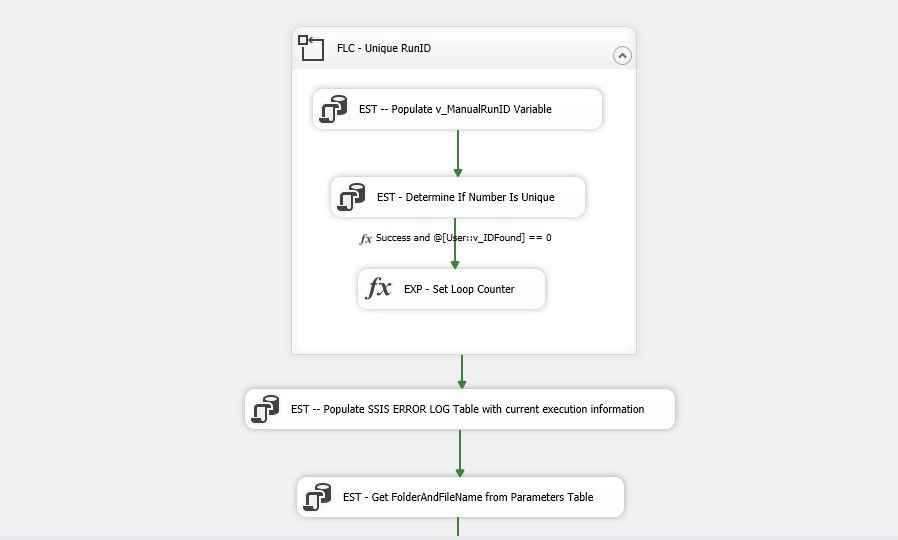 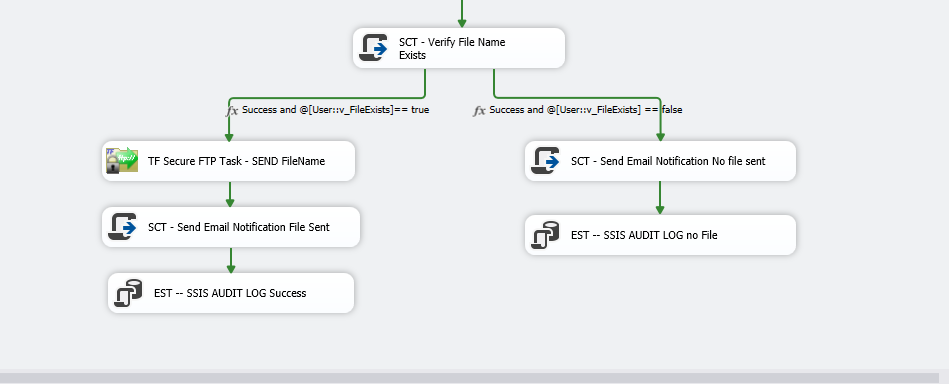 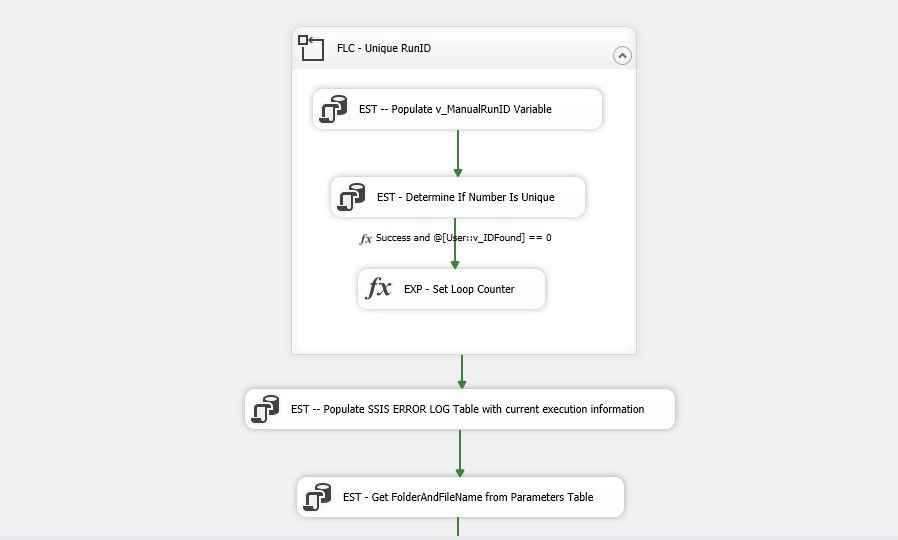 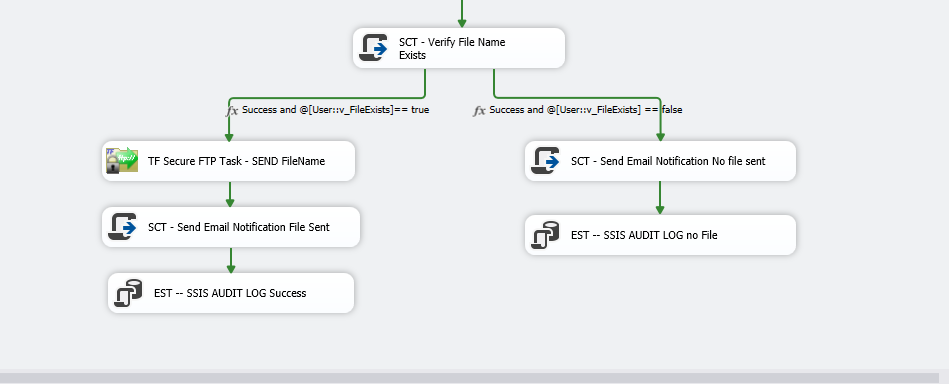 